Prijzen en gegevens van de bloemen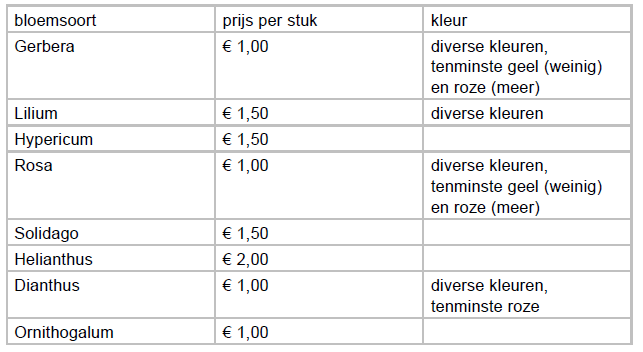 